Acceso (acceso.ku.edu)Unidad 3, AlmanaqueEl turismo en el CaribeMe Gusta República Dominicana | Ministerio de Turismo(Música caribeña de fondo)(Canción)Me gusta, me gustaCuando amanece, cuanto me gustasTus playas, tu mar, tu cielo me gustanTu sonrisa al verme, cuando me abrazan tus olasY despiertan tus aromas, todo en ti me gustaTus paseos, descubrirte, tus secretos, me gustanSanto Domingo, me gusta, me gustaDe saciarte, y tus campos y tus olas, y el cielo inmerso la lunaPuerto Plata me gustaMe gusta, me gustaSamaná, cuanto me gustas, con tu vestido de marAzul turquesa y coral, Vivir aventuras, tus cimas y lagos, Samaná, te quiero, Samaná me gustasDisfrutar del paraíso, tus bellezas y tu encanto,Toda tu magia me gusta,Punta Cana tú me gustas,Y caminar por tus playas, donde la arena es tan blanca,Donde se duerme la luna, Punta Cana a mi me gustas,En sus noches estrellada, y me gustan tus colores,El azul, verde y blanco, el dorado de su cañaMe gusta, me gustaMe gusta, me gustaY la arena de las playas, el cariño de su gente, Y el sabor de su comidaCuando quieres lo que tienesMe gusta BarahonaMe gusta descubrirte, me gusta caminarteMe gusta, Barahona me gustaNavegar tus ríos, subir tus montañasTodo en ti me gustaRepública Dominicana me gusta cómo eres,Me gusta tu belleza, y todo lo que tienes.Abre los brazos que tienes.República Dominicana, lo tiene todo.This work is licensed under a 
Creative Commons Attribution-NonCommercial 4.0 International License.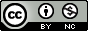 